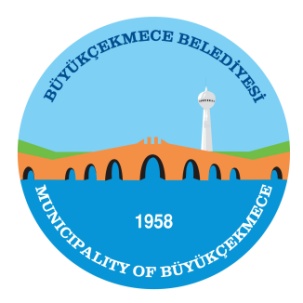 T.C.BÜYÜKÇEKMECE BELEDİYESİ BELEDİYE MECLİSİKOMİSYON RAPORLARITarih:07.10.2015Rapor No: 1PLAN BÜTÇE KOMİSYONUTarih:07.10.2015Rapor No: 1             KONUNUN ÖZÜ :  2015 MALİ  YILI  BÜTÇESİNDE AKTARMA YAPILMASIKOMİSYON İNCELEMESİ : 5393 sayılı Belediye Kanunu’ nun 18.Mad.  gereği Meclis’e havale edilerek, Belediye  Meclisimizin 05.10.2015  - Pazartesi  günü  yapılan Ekim  ayı olağan toplantısı 1. Birleşiminde  gündemin; 5. maddesi olan “2015  Mali Yılı Bütçesinde Aktarma ” yapılması 5393 sayılı Belediye Kanunu’nun 62. maddesi hükümleri uyarınca görüşülerek, incelenip, değerlendirilmek ve  rapora bağlanmak üzere Plan ve Bütçe Komisyonuna havale edilmiştir.                KOMİSYON GÖRÜŞÜ:  Komisyonumuzca yapılan müzakereler sonucu; Büyükçekmece Belediyesi 2015 Mali Yılı Bütçesinde 4.300.000,00- TL müdürlükler arası aktarma teklif edilmiştir.              Yapılan komisyon çalışmalarında Büyükçekmece Belediyesi 2015 yılı Bütçesi üzerinde, Temizlik İşleri Müdürlüğünün  46 34 14 39 05 1 0 00 5 03 5 1 08 Temizlik Hizmeti Alım Giderleri  kaleminden 800.000,00 TL , Fen İşleri Müdürlüğünün  46 34 14 32 04 5 1 00 5 06 5 7 01 Hizmet Binası gider kaleminden 3.500.000,00 TL olmak üzere toplam 4.300.000,00 TL ödeneğin eksiltilerek, Park ve Bahçeler Müdürlüğü 46 34 14 36 08 1 0 00 5 03 2 9 01 Bahçe Malzemesi Alımları İle Yapım ve Bakım Giderleri kalemine 4.300.000,00 TL sı ödeneğin ilave edilmesi teklif edildiği görülmüş, Komisyonumuz tarafından yapılan incelemeler  neticesinde yapılan aktarma teklifinin 5393 Sayılı Belediye Kanununun 18 nci maddesinin b bendi ve Mahalli İdareler Bütçe ve Muhasebe Yönetmeliğinin 36 ncı maddesine uygun olarak hazırlandığı görüldüğünden  komisyonumuzca kabul edilmesine oybirliğiyle karar verilmiştir.07.10.2015                 Meclis’in onayına arz olunur.	                Coşkun TANIŞ                   Komisyon BaşkanıSelda GİDİŞ UZKAN                                                                                              Ahmet ŞAHİN     Başkan Vekili                                                                                                         RaportörMustafa UÇAR                                                                                                       Ahmet KÜÇÜK	Üye	          Üye             KONUNUN ÖZÜ :  2015 MALİ  YILI  BÜTÇESİNDE AKTARMA YAPILMASIKOMİSYON İNCELEMESİ : 5393 sayılı Belediye Kanunu’ nun 18.Mad.  gereği Meclis’e havale edilerek, Belediye  Meclisimizin 05.10.2015  - Pazartesi  günü  yapılan Ekim  ayı olağan toplantısı 1. Birleşiminde  gündemin; 5. maddesi olan “2015  Mali Yılı Bütçesinde Aktarma ” yapılması 5393 sayılı Belediye Kanunu’nun 62. maddesi hükümleri uyarınca görüşülerek, incelenip, değerlendirilmek ve  rapora bağlanmak üzere Plan ve Bütçe Komisyonuna havale edilmiştir.                KOMİSYON GÖRÜŞÜ:  Komisyonumuzca yapılan müzakereler sonucu; Büyükçekmece Belediyesi 2015 Mali Yılı Bütçesinde 4.300.000,00- TL müdürlükler arası aktarma teklif edilmiştir.              Yapılan komisyon çalışmalarında Büyükçekmece Belediyesi 2015 yılı Bütçesi üzerinde, Temizlik İşleri Müdürlüğünün  46 34 14 39 05 1 0 00 5 03 5 1 08 Temizlik Hizmeti Alım Giderleri  kaleminden 800.000,00 TL , Fen İşleri Müdürlüğünün  46 34 14 32 04 5 1 00 5 06 5 7 01 Hizmet Binası gider kaleminden 3.500.000,00 TL olmak üzere toplam 4.300.000,00 TL ödeneğin eksiltilerek, Park ve Bahçeler Müdürlüğü 46 34 14 36 08 1 0 00 5 03 2 9 01 Bahçe Malzemesi Alımları İle Yapım ve Bakım Giderleri kalemine 4.300.000,00 TL sı ödeneğin ilave edilmesi teklif edildiği görülmüş, Komisyonumuz tarafından yapılan incelemeler  neticesinde yapılan aktarma teklifinin 5393 Sayılı Belediye Kanununun 18 nci maddesinin b bendi ve Mahalli İdareler Bütçe ve Muhasebe Yönetmeliğinin 36 ncı maddesine uygun olarak hazırlandığı görüldüğünden  komisyonumuzca kabul edilmesine oybirliğiyle karar verilmiştir.07.10.2015                 Meclis’in onayına arz olunur.	                Coşkun TANIŞ                   Komisyon BaşkanıSelda GİDİŞ UZKAN                                                                                              Ahmet ŞAHİN     Başkan Vekili                                                                                                         RaportörMustafa UÇAR                                                                                                       Ahmet KÜÇÜK	Üye	          Üye             KONUNUN ÖZÜ :  2015 MALİ  YILI  BÜTÇESİNDE AKTARMA YAPILMASIKOMİSYON İNCELEMESİ : 5393 sayılı Belediye Kanunu’ nun 18.Mad.  gereği Meclis’e havale edilerek, Belediye  Meclisimizin 05.10.2015  - Pazartesi  günü  yapılan Ekim  ayı olağan toplantısı 1. Birleşiminde  gündemin; 5. maddesi olan “2015  Mali Yılı Bütçesinde Aktarma ” yapılması 5393 sayılı Belediye Kanunu’nun 62. maddesi hükümleri uyarınca görüşülerek, incelenip, değerlendirilmek ve  rapora bağlanmak üzere Plan ve Bütçe Komisyonuna havale edilmiştir.                KOMİSYON GÖRÜŞÜ:  Komisyonumuzca yapılan müzakereler sonucu; Büyükçekmece Belediyesi 2015 Mali Yılı Bütçesinde 4.300.000,00- TL müdürlükler arası aktarma teklif edilmiştir.              Yapılan komisyon çalışmalarında Büyükçekmece Belediyesi 2015 yılı Bütçesi üzerinde, Temizlik İşleri Müdürlüğünün  46 34 14 39 05 1 0 00 5 03 5 1 08 Temizlik Hizmeti Alım Giderleri  kaleminden 800.000,00 TL , Fen İşleri Müdürlüğünün  46 34 14 32 04 5 1 00 5 06 5 7 01 Hizmet Binası gider kaleminden 3.500.000,00 TL olmak üzere toplam 4.300.000,00 TL ödeneğin eksiltilerek, Park ve Bahçeler Müdürlüğü 46 34 14 36 08 1 0 00 5 03 2 9 01 Bahçe Malzemesi Alımları İle Yapım ve Bakım Giderleri kalemine 4.300.000,00 TL sı ödeneğin ilave edilmesi teklif edildiği görülmüş, Komisyonumuz tarafından yapılan incelemeler  neticesinde yapılan aktarma teklifinin 5393 Sayılı Belediye Kanununun 18 nci maddesinin b bendi ve Mahalli İdareler Bütçe ve Muhasebe Yönetmeliğinin 36 ncı maddesine uygun olarak hazırlandığı görüldüğünden  komisyonumuzca kabul edilmesine oybirliğiyle karar verilmiştir.07.10.2015                 Meclis’in onayına arz olunur.	                Coşkun TANIŞ                   Komisyon BaşkanıSelda GİDİŞ UZKAN                                                                                              Ahmet ŞAHİN     Başkan Vekili                                                                                                         RaportörMustafa UÇAR                                                                                                       Ahmet KÜÇÜK	Üye	          Üye